GALMMV 1.1.L .Fișa de verificare a conformităţii administrative Masura M1/1A Cooperare  I.VERIFICAREA ÎNCADRĂRII PROIECTULUI ÎN SDL II.VERIFICAREA CONFORMITĂȚII DOCUMENTELOR Concluzia verificării conformitatii administrative: Cererea de finanţare este :  CONFORMĂ  NECONFORMĂ Observaţii (Se vor menţiona de către expertul verificator toate informaţiile concludente pentru stabilirea rezultatului verificării conformităţii proiectului) ................................................................................................................... Am luat la cunoştinţă,Numele reprezentantului legal al proiectului………………. Semnătura …………………………………………………..…                            DATA……./…............./2017…I Metodologie de aplicat pentru VERIFICAREA INCADRARII PROIECTULUI IN SDL1. Proiectul pentru care s-a solicitat finanțare este încadrat corect în măsura în carese regăsesc obiectivele proiectului?Expertul va verifica încadrarea corectă a proiectului pentru care s-a solicitat finanțare în fișa măsurii din SDL. Se verifică dacă obiectivele, tipul de beneficiar prezentate în proiect se regăsesc în fișa măsurii din SDL. Dacă informațiile nu se regăsesc, cererea de finanțare este respinsă.2. Obiectivele și tipul de serviciu prezentate în Cererea de finanțare se încadrează înfișa măsurii din SDL?Expertul verifică dacă obiectivele proiectului și tipul de serviciu menționate în Cererea de finanțare se regăsesc în Fișa măsurii – parte integrantă în Strategia de Dezvoltare Locală aGAL ce a selectat proiectul. Dacă informațiile respective nu se regăsesc, Cererea de finanțareeste respinsă.3. Domeniul de intervenție în care a fost încadrat proiectul, prezentat în Cererea definanțare, corespunde Domeniului de intervenție prezentat în SDL în cadrul măsuriirespective?Expertul verifică dacă proiectul a fost încadrat corect în Domeniul de intervenție, conform Fișei măsurii din cadrul Strategiei de Dezvoltare Locală.Expertul va verifica încadrarea proiectului într-un anumit Domeniu de intervenție din cadrul măsurii din SDL, corelând obiectivul specific al proiectului prezentat în Cererea de finanțare cu informațiile din Fișa măsurii. Dacă Domeniul de intervenție nu este selectat corect, conform Fișei măsurii din SDL, proiectul este respins.4. Indicatorii de monitorizare specifici domeniului de intervenție pe care este încadrat proiectul, inclusiv cei specifici teritoriului (dacă este cazul), prevăzuți în fișatehnică a măsurii din SDL, sunt completaţi de către solicitant?Expertul verifică dacă beneficiarul a completat corect indicatorii de monitorizare corespunzători domeniului de intervenție principal, respectiv secundar/e (dacă este cazul), pe care este încadrat proiectul, precum și indicatorii specifici teritoriului (dacă este cazul), conform fișei măsurii din SDL. Dacă indicatorii au fost completați corect, expertul bifează DA și completează tabelul cu informațiile din cererea de finanțare. În cazul în care solicitantul nu a completat secțiunea corespunzătoare indicatorilor de monitorizare, expertul bifează NU și cererea de finanțare este respinsă. În cazul în care indicatorii din cererea de finanțare nu au fost completați corect/ au fost completați parțial de către solicitant, expertul bifează "DA cu diferențe" și completează tabelul cu informația corectă.Se va considera că proiectul nu este încadrat corect și Cererea de finanțare este respinsă dacă cel puțin un punct de verificare va prezenta bifa ”NU”.În acest caz, concluzia verificării este comunicată solicitantului și verificarea cererii de finanțare se oprește în această etapă.II Metodologie de aplicat pentru VERIFICAREA CONFORMITĂȚII DOCUMENTELOR1. Solicitantul a utilizat ultima variantă de pe site-ul GAL a Cererii de Finanţare? Expertul verifica daca este utilizata ultima variantă de pe site-ul GAL a Cererii de Finanţare, existenta pe site-ul www.galmmv.ro .2. Dosarul Cererii de finanţare este legat, iar documentele pe care le conţine suntnumerotate de către solicitant?Se verifică dacă Dosarul Cererii de finanţare este legat, iar documentele pe care le conţine sunt numerotate de către solicitant.3. Referințele din Cererea de finanțare corespund cu numărul paginii la care se aflădocumentele din Dosarul Cererii de finanțare?Se verifică dacă referințele din Cererea de finanțare corespund cu numărul paginii la care se află documentele din Lista documentelor din cererea de finanţare şi din Dosarul Cererii de finanțare.4. Cererea de finanţare este completată și semnată de solicitant?Se verifică dacă Cererea de finanţare este completată de solicitant astfel:A - PREZENTARE GENERALĂA1. Măsura: se verifică dacă este bifată sub-măsura 19.2 ................................ pentru care se solicită finanţare nerambursabilă.A2. Nume prenume/Denumire solicitant: se verifică dacă numele solicitantului corespunde celui menţionat în documentele anexate, după caz.A3. Titlu proiect: se verifică dacă este completat titlul proiectului.A4. Descrierea succintă a proiectului: Expertul verifică dacă solicitantul a completat acest punct.A5. Amplasarea proiectului: Expertul verifică dacă sunt completate căsuţele corespunzătoareobiectivelor investiţiei şi sunt selectate regiunea, judeţul, comuna, satul şi dacă acesteacorespund cu cele menționate în documentele justificative corespunzătoare.A6. Date despre tipul de proiect și beneficiar:A6.1 – În cazul proiectelor de investiții, expertul verifică dacă solicitantul a bifat căsuţelecorespunzătoare privind categoria proiectului - cu construcţii montaj sau fără construcţii montaj.Expertul verifică dacă proiectele fără lucrări de construcţii montaj au prevăzute cheltuieli la cap./subcapitolul 1.2, 1.3, 2, 4.1, 4.2, 4.3 şi 5.1.1 din devizul general. Dacă nu sunt prevăzute cheltuieli la aceste capitole/subcapitole, înseamnă că proiectul este fără lucrări de construcţii montaj, iar solicitantul a bifat în căsuţa corespunzătoare din dreptul punctului A6.1. În caz contrar proiectul este cu construcţii montaj, solicitantul bifând în căsuţa corespunzătoare din dreptul punctului A6.1. Dacă bifa nu este corespunzătoare, expertul corectează bifa, înscriind acest lucru la rubrica Observaţii.A6.2 - În cazul proiectelor de investiții, expertul verifică dacă solicitantul a bifat căsuţelecorespunzătoare privind tipul proiectului de modernizare şi/sau extindere sau investiţie nouă.Expertul verifică corectitudinea răspunsului din titlul proiectului (A3) şi descrierea proiectului(A4). Dacă bifa nu este corespunzătoare, expertul corectează bifa, înscriind acest lucru larubrica Observaţii.A6.3 – Pentru proiectele de investiții, expertul verifică dacă solicitantul a bifat căsuțacorspunzătoare categoriei de beneficiar (public sau privat) în care se încadrează. Expertulverifică documentele constitutive ale solicitantului.B - INFORMAŢII PRIVIND SOLICITANTULB1. Descrierea solicitantuluiB1.1 Informații privind solicitantul:Pentru proiectele de investiții, trebuie verificat dacă data corespunde celei menţionate îndocumentele justificative corespunzătoare.Cod de înregistrare fiscală: expertul verifică dacă acesta corespunde celui menţionat în lista de documente.Statutul juridic al solicitantului: expertul verifică dacă acesta corespunde celui menţionat în lista de documente.Codul unic de înregistrare APIA - există două situaţii:1. Solicitantul este înregistrat la APIA şi a înscris codul RO. În acest caz expertul verificăcodul RO înscris de solicitant în Registrul unic de identificare. 2. Solicitantul nu este înregistrat la APIA. În acest caz expertul verifică completarea cereriide atribuire din Cererea de finanţare şi prin intermediul aplicaţiei se va atribui automatun număr de înregistrare (cod RO).B1.2 Sediul social: expertul verifică dacă adresa sediului social corespunde celei menţionate în documentele justificative corespunzătoare.B1.3 Numele reprezentantului legal, funcţia acestuia în cadrul organizatiei, precum șispecimenul de semnătură: Se verifică concordanţa cu specificaţiile din documentele anexate şi dacă este completat specimenul de semnătură.B2. Informaţii referitoare la persoana responsabilă legal de proiectB2.1 Date de identitate ale reprezentantului legal de proiect: expertul verifică dacă informaţiile din cererea de finanțare corespund cu cele din actul de identitate al reprezentantului legal.B2.2. Domiciliul stabil al reprezentantului legal de proiect: expertul verifică dacă toate informaţiile menţionate în această secțiune corespund celor care figurează în actul de identitate al reprezentantului legal.B3. Informatii privind contul bancar pentru proiect FEADRB3.1 Denumirea băncii/trezorerieiB3.2 Adresa băncii/trezorerieiB3.3 Cod IBANB3.4 Titularul contului: expertul verifică dacă coordonatele furnizate corespund solicitantului, a cărei descriere a fost făcută la punctul B1, precedent. Toate informaţiile trebuie să concorde cu cele menţionate în documentele anexate. Contul se exprimă în moneda: LEI.5. Solicitantul a completat lista documentelor anexe obligatorii şi cele impuse de tipul măsurii?Expertul verifică dacă sunt bifate căsuţele.6. Solicitantul a atașat la Cererea de finanțare toate documentele anexă obligatorii din listă?Expertul verifică dacă solicitantul a atașat toate documentele obligatorii menționate în cadrul listei documentelor anexate corespunzătoare modelului de Cerere de finanțare utilizat.7. Copia electronică a Cererii de finanţare corespunde cu dosarul original pe suport de hârtie?Expertul verifică concordanța copiei pe suport electronic cu originalul. Verificarea se face prin sondaj.8. Copia scanată a documentelor ataşate Cererii de finanţare este prezentată alături de forma electronică a Cererii de finanţare?Se verifică dacă pe CD există fişierele scanate conform listei documentelor.9. Solicitantul a completat coloanele din bugetul indicativ ?Expertul verifică dacă este completat bugetul indicativ, pe coloanele corespunzătoarecheltuielilor eligibile și neeligibile şi că operaţiunile previzionate sunt menţionate în coloanele prevăzute în acest scop. Dacă informaţiile nu sunt precizate, Cererea de finanţare este declarată neconformă.Asociaţia “Grupul de Acţiune Locală Maramureş Vest “ – GALMMV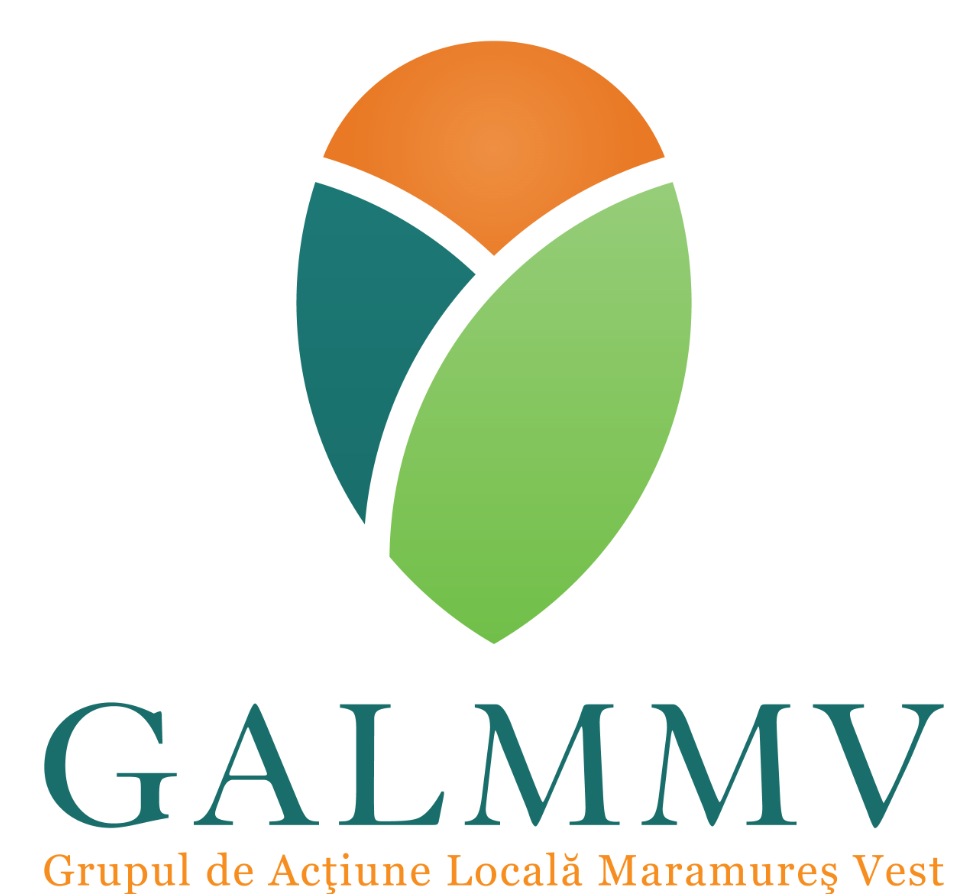 PNDR Sub-măsura 19.2 - ”Sprijin pentru implementarea acțiunilor în cadrul strategiei dedezvoltare locală!”GALMMV  Masura M1/1A Cooperare   Anexa nr. 9 Fisa ConformitateDate solicitateDate de completat de catre GALMMVDenumire solicitant cf. Documente Infiintare/juridice:Statutul juridic ( SC  , ONG, APL, altele )  Date personale (reprezentant legal al solicitantului) Nume:PrenumeFuncţieTel/email contactTitlul proiectului: Data lansării apelului de selecție de către GAL: Data înregistrării proiectului la GAL: Obiectivul și tipul proiectului:Amplasarea proiectului* (localitate/localități)De verificat /Check ListDa Nu Altele1. Proiectul pentru care s-a solicitat finanțare este încadrat corect în măsura în care se regăsesc obiectivele proiectului?2. Obiectivele și tipul de investiție prezentate în Cererea de finanțare se încadrează în fișa măsurii din SDL?3. Domeniul de intervenție în care a fost încadrat proiectul, prezentat în Cererea de finanțare, corespunde Domeniului de intervenție prezentat în SDL, în cadrul măsurii respective? 4. Indicatorii de monitorizare specifici domeniului de intervenție pe care este încadrat proiectul, inclusiv cei specifici teritoriului (dacă este cazul), prevăzuţi în fișa tehnică a măsurii din SDL, sunt completaţi de către solicitant? Lista verificareDaNu Altele1. Solicitantul a utilizat ultima variantă de pe site-ul GAL a Cererii de Finanţare? 2.Dosarul Cererii de finanţare este legat, iar documentele pe care le conţine sunt numerotate, semnate si stampilate de către solicitant? 3.Referințele din Cererea de finanțare corespund cu numărul paginii la care se află documentele din Dosarul Cererii de finanțare? 4.Cererea de finanţare este completată corect și este semnată de solicitant? 5.Solicitantul a completat lista documentelor anexă obligatorii şi cele impuse de tipul măsurii? 6. Solicitantul a atașat la Cererea de finanțare toate documentele anexă obligatorii din listă? 7. Copia electronică a Cererii de finanțare corespunde cu dosarul original pe suport de hârtie? 8. Copia scanată a documentelor ataşate Cererii de finanţare este prezentată alături de forma electronică a Cererii de finanţare pe CD/DVD ? 9. Solicitantul a completat coloanele din bugetul indicativ?AprobatManager GALMMV Titel CaosanData Semnatura + Stampila (GALMMV)Verificat Expert 2Întocmit Expert 1